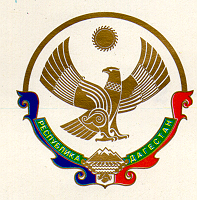 МУНИЦИПАЛЬНОЕ КАЗЕННОЕ ОБЩЕОБРАЗОВАТЕЛЬНОЕ УЧРЕЖДЕНИЕ«ЯМАНСУЙСКАЯ СРЕДНЯЯ ОБЩЕОБРАЗОВАТЕЛЬНАЯ ШКОЛА» с. ЯМАНСУ  НОВОЛАКСКОГО РАЙОНА  РЕСПУБЛИКИ ДАГЕСТАН368169                                                                         с. Ямансу                                                              тел.89298816007                                                     ПРИКАЗот  ___________2020 г.          			                                            №                  О создании бракеражной  комиссии по приему продуктов питания            Для соблюдения санитарно-гигиенических требований при приеме продуктов питания, а также недопущения заболевания среди учащихся в 2020 году                                                        Приказываю:1.  Создать Приемочную комиссию по осуществлению приемки продукции в составе:                                         Дибирова Н.А.,  зам. директора по УВР                                         Алисханова М.Т., завхоза                                         Лелуева Л.С., повар                                                                    1.2 Обязать контрольную комиссию по приему продуктов питания в следующем составе:Дибирова Н.А.-председатель комиссииЛелуева Л.С.-повар школьной столовойАлисханов М.Т.- завхоз2.Бракеражной комиссии:1 ежедневно осматривать продукцию, проверять соответствие количества, качества и  комплектации требованиям поданных заявок и требованиям нормативной и технической документации в соответствии с условиями Договора.  2. В случае обнаружения недостатков, Приемочная комиссия составляет Акт о выявленных нарушениях и сообщает в письменной форме Исполнителю об обнаруженных недостатках в течении 1 (одного) рабочего дня после обнаружения таких недостатков.3.Контроль за исполнением данного приказа оставляю за собой.Директор школы:                      Рашаева М.Э.С приказом ознакомлены:                    Дибирова Н.А.                                                                Лелуева Л.С.                                                                Алисханов М.Т.ОГРН 1020500909990                      ИНН/КПП 0524005172/052401001